           Fiche de présentation de la formation    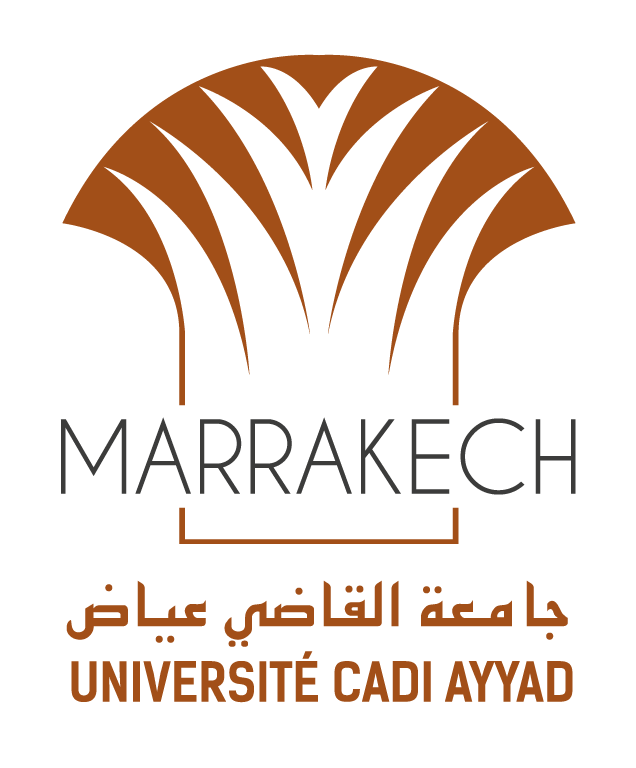 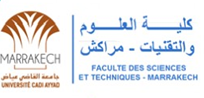 Compétences viséesLes futurs diplômés du master 2ISI auront donc la possibilité de s’orienter vers une activité professionnelle dans tous les secteurs publics ou privés de l’activité industrielle et économique tels que l’informatique, l’énergie, le transport, les industries mécaniques, l’industrie du web, l’agroalimentaire, le domaine pharmaceutique, le domaine de santé, l’environnement et de manière générale les petites et moyennes entreprises industrielles nationales ou internationales.En résumé, les débouchés du Master 2ISI sont :1.Consultant en aide à la décision2. Consultant BI3.Data scientists,4. Chefs de projets en informatique décisionnelle,5. Concepteurs d’outils logiciels spécialisés,6. Ingénieurs de recherche et de développement,7. Consultants experts en décisionnel,8. Expert en Intelligence artificielle10. Data engineeringObjectifs de la formationLa formation a pour objectif de former des futurs cadres de haut niveau dans ce domaine d’aide à ma décision et les sciences des données. Elle se propose de former les étudiants à la résolution complète des problèmes posés par la donnée depuis son acquisition jusqu’à la décision. C’est aussi une initiation à l’innovation qui permet de doter les étudiants d’un large spectre de compétences en les formant aux techniques de pointe de l’intelligence artificielle, des statistiques, , de l’algorithmique et de l’exploration des données.Par ailleurs, à travers les collaborations et les conventions que les différents intervenants dans ce projet développent avec des partenaires nationaux ou internationaux, les contacts avec des entreprises permettront aux candidats d’avoir une vision large et pragmatique des problèmes appliqués auxquels les ingénieurs sont confrontés de manière quotidienne.  Ainsi on peut résumer les objectifs dans les points suivants :• Donner une formation scientifique de haut niveau dans les domaines des Sciences des données, Big Data et l’aide à la décision.• Fournir aux étudiants une spécialisation de haut niveau dans le domaine de l’extraction de connaissances à partir de données• Donner à des étudiants possédant une bonne formation de base en informatique une formation complémentaire spécialisée dans le domaine de l’exploration des données.• Permettre aux étudiants d’acquérir les compétences scientifiques permettant leur insertion dans les secteurs socio-économiques • Former des Cadres de haut niveau de compétence et apporter aux jeunes lauréats une formation scientifique et technologique très pointue et équilibrée, leur permettant d’accéder à des postes de responsabilité et d’être aptes à maîtriser les technologies modernes liées au Sciences des Données, Big Data et Aide à la Décision Public cibleTitulaires des diplômes suivants :•	Accès en première année (M1).Etudiants et salariés en activité titulaires d’un bac scientifiques plus trois années en mathématiques, informatique, Management et gestion ou diplôme équivalent, délivré par un établissement d’enseignement supérieur public ou privé. Les professionnels titulaires d’un bac scientifique plus 3 dans les domaines non cités dans 1 peuvent accéder à cette formation en justifiants leurs expériences professionnelles. •	Accès en deuxième année (M2).L’accès est ouvert au titulaire d’un diplôme baccalauréat plus quatre années ou plus en informatique ou diplôme équivalent, délivré par un établissement d’enseignement supérieur public ou privé et satisfaisant aux critères d’admission.Modalités  Frais de dossier : 300 DH Coût de formation : M1+M2 : 40000 DH				          M2        : 22000 DH Lieu de formation : FST de Marrakech Déroulement de la formation : Samedi et dimanche et éventuellement les vendredis, 3 semestres + 1 semestre de stage Sélection : Sur dossier et entretien Durée de la formation : M1 & M2 (2 ans y compris PFE) ; M2 (1 an y compris PFE)  Evaluation : Contrôles continus et mini-projet Diplôme délivré : Master d’Université en Ingénierie informatique pour les systèmes intelligentsProgrammeContenu pédagogique SEMESTRE 1MI1	Analyse des données et statistiqueMI2	Management des organisationsMI3	Programmation pour les sciences des donnéesMI4	Bases de DonnéesMI5	Entrepôt de données   MI6	Web MarketingSEMESTRE 2 MI7	Ecosystème Big Data et Base de données NOSQLMI8	Internet des objetsMI9	Communication et Gestion de carrièreMI10	Intelligence artificielle MI11	Outils d’aide à la décisionMI12	Programmation Mobile	SEMESTRE 3 MI13	Management Décisionnelle MI14	Stratégie marketing MI15	Web Analytics et Text MiningMI16	Big Data AnalytiqueMI17     Développement des applications pour le  Big Data MI18	Gestion des projetsSEMESTRE 4MI19 à M24 : Mémoire de Fin d’EtudeContactResponsable de la formation : Soulaimane KALOUNContact : Adresse postale: B.P 549, Av.Abdelkarim Elkhattabi, Guéliz MarrakechTél: 0670099533E-Mail: so.kaloun@uca.ac.ma           ou       so.kaloun@uca.ma                                     MASTER PROFESSIONNEL D'UNIVERSITEIngénierie informatique pour les systèmes intelligents